Муниципальное казенное учреждениеСоциально – реабилитационный центр для несовершеннолетних «Уютный дом»(МКУ СРЦН «Уютный дом»)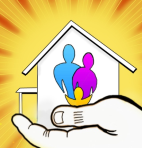 Д О К Л А Д«Реализация инновационного социального проекта «Мой выбор – мое будущее» 	Составитель: Вакуленко Т.Б., социальный педагогНовокузнецкий городской округ, 2024    В 2022 году Кемеровская область – Кузбасс по итогам конкурсного отбора вошла в число 10 регионов, на территориях которых  в 2022-2023 реализовывался региональный  проект (комплекс мер) «Мой выбор-мое будущее», получивший одобрение Фонда поддержки детей, находящихся в трудной жизненной ситуации. Задачи проекта:- объединение социальных ресурсов разных ведомств, для оказания содействия малообеспеченным семьям в выходе их на уровень самообеспечения;- расширение перечня мероприятий, включаемых в программы социальной адаптации получателей государственной социальной помощи на основании социального контракта;- создание условий для предотвращения повторения детьми бедности как образа жизни;- организация обмена опытом в профессиональном сообществе.Результаты: в декабре 2022 г. участниками проекта было  12 семей, в декабре 2023г.  – 63 семьи.Два специалиста прошли обучение на  стажировочных площадках Фонда на базе Государственных учреждений  Калужской и Новгородской областей.  119 человек (взрослые и дети) - охвачены мероприятиями с целью повышения финансовой грамотности, 12 из них посетили «Лабораторию семейного бюджета». В рамках реализации проекта были использованы следующие механизмы межведомственного и межотраслевого взаимодействия:- 12 образовательных организаций; - 2 организации социального обслуживания;- подростковый наркологический кабинет, как представитель организации здравоохранения;- кадровый центр «Работа России» г. Новокузнецк;– 2 финансовые организации.   Как характерную особенность реализации проекта следует отметить активное участие партнеров и волонтеров, включившихся в работу: - 3 учреждения культуры МБУ «МИБС» библиотека «Слово»; ЦГБ им. Н.В. Гоголя г. Новокузнецк; ДК «Алюминщик» и добровольческие инициативы:- отряд волонтеров серебряного возраста – победители  проекта грантового конкурса «Помогать просто» в рамках социальной программы компании РУСАЛ «С Марь Иванной – вперёд!». - Протоиерей Евгений Николаевич Суркин также стал добрым другом для семей – участников проекта.    Особая роль принадлежит Кошелеву Вячеславу Владимировичу новокузнецкому художнику - пейзажисту. Он провел более 10-ти занятий, готовил воспитанников – неоднократных победителей на  конкурсы художественного творчества регионального и всероссийского уровней.   В ходе реализации проекта изменялся статус его участников. Так семья «К»., являвшаяся на стадии Лаборатории семейного бюджета получателем социальных услуг, в дальнейшем, преодолела трудную жизненную ситуацию, стала активным участником центра профессионального мастерства «Вкусняшки», где обучала детей приготовлению национальных блюд, рассказывала об истории и традициях восточной кулинарии.     Детский аниматор «Бухты-Барахты» стала волонтером в рамках проекта и проводила среди несовершеннолетних Кузнецкого района праздники и развлечения.    Работа продолжилась тем, что был создан многофункциональный центр  для организации социального сопровождения семей, заключивших социальный контракт. В его состав включены 5 служб: «Семейная гостиная», «Школа для родителей», «Пункт социального проката», «Социальная приёмная», «Выездная служба». Созданные 2 студии профессиональной ориентации: «Вкусняшки» - 45 участников и «ЗигЗаг» - 29 участников позволили обучить несовершеннолетних   рациональному использованию продуктов, выгодным покупкам, роли шитья, ручного творчества в экономии семейного бюджета.                                                                             Личностный рост несовершеннолетних проявился более чем в 10  конкурсах разного уровня,  различной направленности, в том числе и профориентационной.    В региональный конкурсе «Школьное питание. Одобрено – дети!» две воспитанницы в номинации «Домашние рецепты в школьное меню» и  в номинации «Секретный ингредиент бабушкиного пирога» представили свои рецепты, были оценены жюри и получили сертификаты. Следующий Всероссийский конкурс визуального искусства «Эпос земли русской», приуроченный к 175-летию русского художника Виктора Михайловича Васнецова, реализовывался в рамках федерального проекта «Патриотическое воспитание граждан Российской Федерации». Наша конкурсантка в номинации «Живопись» стала лауреатом III степени.  Еще одна воспитанница стала финалисткой всероссийского конкурса «Заповедная сказка», который организовало Министерство природы России нацпроекта «Экология». Она получила грамоту призера и  электронную версию «Книги Сказок».   Работая по проекту можно смело сказать, что задачи поставленные, мы решили, работу с семьями с низким уровнем дохода будем продолжать и по завершении проекта.    Благодаря участию в проекте и проведенного комплекса мер, 55 семей с детьми преодолели трудную жизненную ситуацию. Есть семьи, доход которых увеличился. Десять семей заявили себя, как самозанятые и стали индивидуальными предпринимателями.    Включение организаций, партнеров и волонтеров в проект, помогают повышать  родительские компетенции в   вопросах финансовой грамотности, воспитания детей и подростков, и мы надеемся, позволит избежать ситуации бедности в дальнейшем существовании семьи. 